Municipalidad de Carapeguá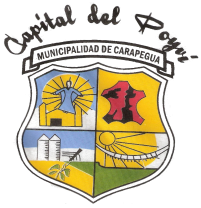 Departamento de Paraguarí – Paraguaymunicarapegua@gmail.comPLANILLA DE BECAS RESOLUCIÓN SFP. Nº 1268/2015 LEY 5189/2014RUBRO: 841 					MES: ENERO BECAS/2021.-_______________________________________________________________________________________Avda. Martín de Barúa Esq. Mcal Estigarribia                                              Telef: 021-8212235/8212985                                                    FECHABENEFICIARIORESOLUCIÓN DE BECA NºMOTIVO DE LA BECAMONTO DE LA BECA (G.)SIN MOVIMIENTOSIN MOVIMIENTOSIN MOVIMIENTOSIN MOVIMIENTOSIN MOVIMIENTOSIN MOVIMIENTO